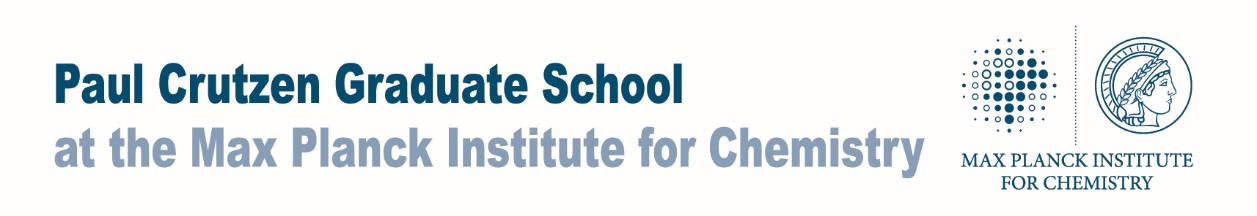 Please fill in online. You can write in the yellow fields. Thanks!ApplicationPersonal informationAcademic informationEnglish skillsReferences1st Reference*2nd Reference**Please ensure that the referees personally submit the letters of recommendation to the PCGS coordinator.Please submit the completed form, accompanied by a C.V., brief motivation and future goals, Academic certificates & records to: MPI for Chemistry Dept. of Atm. Chemistry, c/o PCGS Coordinator P.O. Box 3060 55020 MainzGermanyEnrollment Date (min. Year) 01.08.2016Name, First nameAddressPhoneE-mailFaxWWW addressDate of birthCity and Country of birthSex  m       fMarital StatusLast degreeType (e.g. Master in Physics)Year degree obtainedTOEFL ScoreOther Score (e.g. IELTS)NamePositionAddressPhoneE-mailNamePositionAddressPhoneE-mailDateSignature